bWelcome toSt. Martin’s North East Valley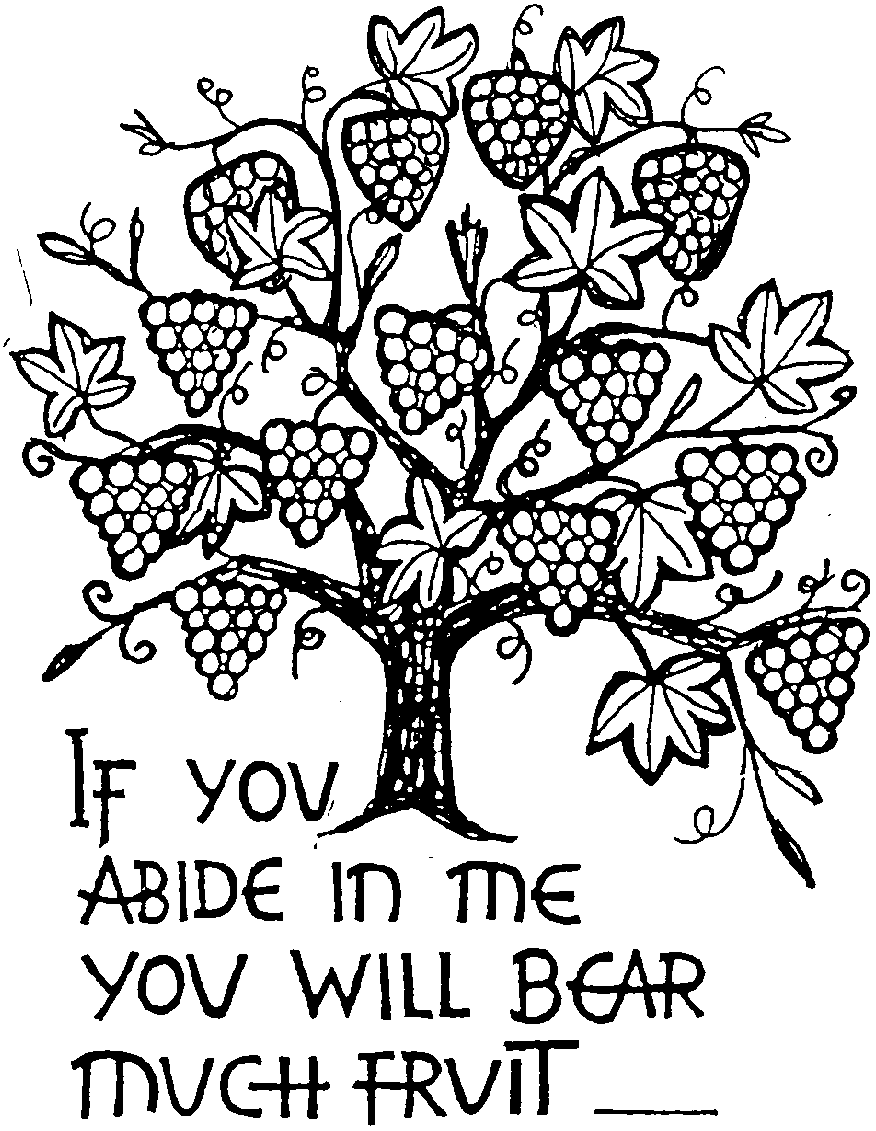 29th April 2018 Easter 5Presider and Preacher: Rev Max  Readers: Nicola, Audrey  Intercessor: Rev Ruth Chalice: Rev RuthMusic: Christine The Gathering of the CommunityPlease stand for the opening hymn and processionThe Church’s one foundationThe Church's one foundation
Is Jesus Christ, her Lord;
She is his new creation
By water and the word:
From heaven he came and sought her
To be his holy Bride,
With his own blood he bought her,
And for her life he died.

Elect from every nation,
Yet one o'er all the earth,
Her charter of salvation
One Lord, one faith, one birth;
One holy name she blesses,
Partakes one holy food,
And to one hope she presses
With every grace endued.

'Mid toil, and tribulation,
And tumult of her war,
She waits the consummation
Of peace for evermore;
Till with the vision glorious
Her longing eyes are blest,
And the great Church victorious
Shall be the Church at rest.
Yet she on earth hath union
With God the Three in One,
And mystic sweet communion
With those whose rest is won:
O happy ones and holy!
Lord, give us grace that we
Like them, the meek and lowly,
On high may dwell with thee.
Priest	In the name of the Father, and of the Son, and of the Holy Spirit.All	Amen.Priest	Alleluia! Christ is risen!All	He is risen indeed!  Alleluia!The Collect for PurityAlmighty God,to whom all hearts are open,all desires known,and from whom no secrets are hidden;cleanse the thoughts of our heartsby the inspiration of your Holy Spirit,so that we may truly love youand worthily praise your holy name;through our Saviour, Jesus Christ.  Amen.Priest	Hear Hear the teaching of Christ: 
you shall love the Lord your God 
with all your heart
and with all your soul
and with all your mind
and with all your strength.
This is the first commandment.
And a second is this:
You shall love your neighbour as yourself.All	Spirit of God, search our hearts.Priest	Jesus said:
Come to me all who labour and are heavy laden and I will give you rest.Priest	God has promised forgiveness to all who truly repent,turn to Christ in faith, and are themselves forgiving.In silence we call to mind our sins.SilencePlease sit or kneelPriest	Let us confess our sinsMerciful God,we have sinnedin what we have thought and said,in the wrong we have doneand in the good we have not done.We have sinned in ignorance:we have sinned in weakness:we have sinned through our own deliberate fault.We are truly sorry.We repent and turn to you.Forgive us, for our Saviour Christ’s sake,and renew our lives to the glory of your name. AmenWe sing together the KyrieLord have mercy.  Lord have mercy.Christ have mercy.  Christ have mercy.Lord have mercy.  Lord have mercy.Priest	Through the cross of Christ, God have mercy on you,pardon you and set you free. Know that you are forgiven and be at peace. God strengthen you in all goodnessand keep you in life eternal.  Amen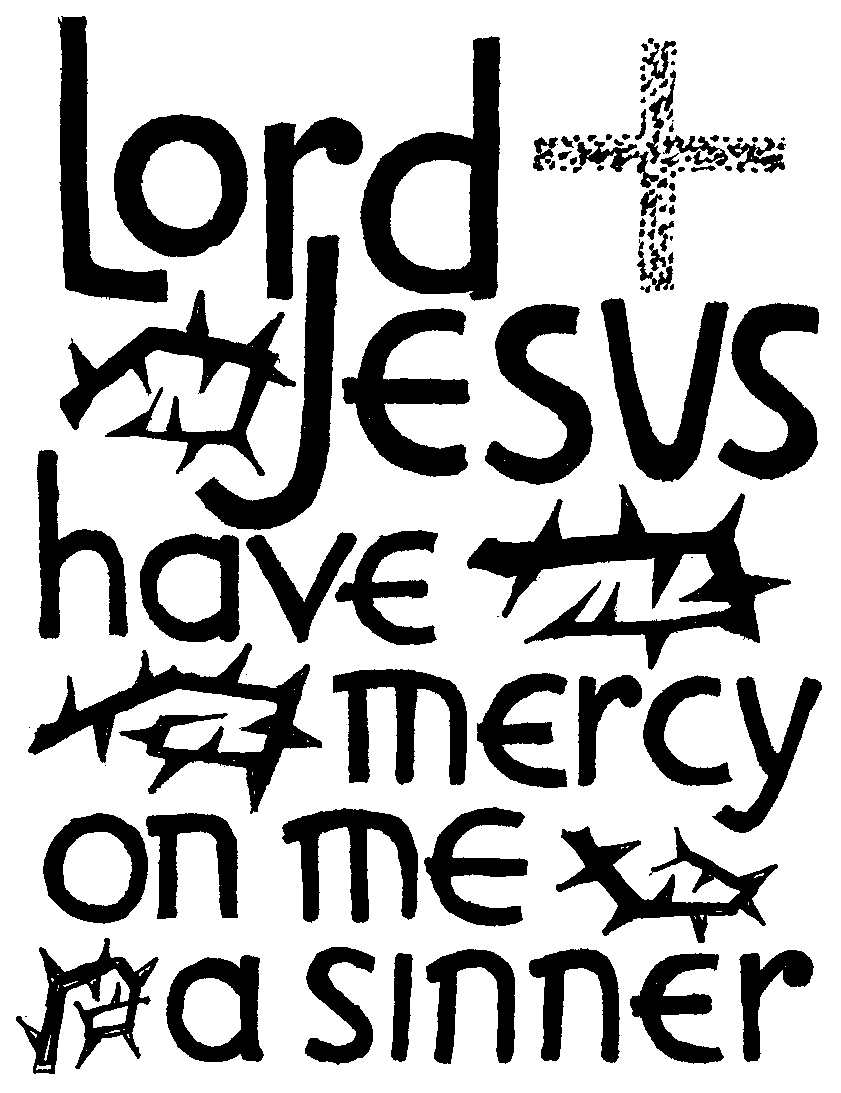 We stand and say togetherGlory to God in the highest,
and peace to God’s people on earth.Lord God, heavenly King,
almighty God and Father,
we worship you, we give you thanks,
we praise you for your glory.Lord Jesus Christ, only Son of the Father,
Lord God, Lamb of God,
you take away the sin of the world:
have mercy on us;
you are seated at the right hand of the Father:
receive our prayer.For you alone are the Holy One,
you alone are the Lord,
you alone are the Most High,
Jesus Christ,
with the Holy Spirit,
in the glory of God the Father. Amen.Collect for 5th Sunday of EasterAmen.First ReadingReader	A reading from the first book of Acts, chapter 8, verses 26 to 40.Then an angel of the Lord said to Philip, ‘Get up and go towards the south* to the road that goes down from Jerusalem to Gaza.’ (This is a wilderness road.) 27So he got up and went. Now there was an Ethiopian eunuch, a court official of the Candace, queen of the Ethiopians, in charge of her entire treasury. He had come to Jerusalem to worship 28and was returning home; seated in his chariot, he was reading the prophet Isaiah. 29Then the Spirit said to Philip, ‘Go over to this chariot and join it.’ 30So Philip ran up to it and heard him reading the prophet Isaiah. He asked, ‘Do you understand what you are reading?’ 31He replied, ‘How can I, unless someone guides me?’ And he invited Philip to get in and sit beside him. 32Now the passage of the scripture that he was reading was this:  ‘Like a sheep he was led to the slaughter,  and like a lamb silent before its shearer, so he does not open his mouth.33 In his humiliation justice was denied him. Who can describe his generation? For his life is taken away from the earth.’   34The eunuch asked Philip, ‘About whom, may I ask you, does the prophet say this, about himself or about someone else?’ 35Then Philip began to speak, and starting with this scripture, he proclaimed to him the good news about Jesus. 36As they were going along the road, they came to some water; and the eunuch said, ‘Look, here is water! What is to prevent me from being baptized?’* 38He commanded the chariot to stop, and both of them, Philip and the eunuch, went down into the water, and Philip* baptized him. 39When they came up out of the water, the Spirit of the Lord snatched Philip away; the eunuch saw him no more, and went on his way rejoicing. 40But Philip found himself at Azotus, and as he was passing through the region, he proclaimed the good news to all the towns until he came to Caesarea.Reader	Hear what the Spirit is saying to the Church.All	Thanks be to God.Psalm 22From you comes my praise in the great congregation;
   my vows I will pay before those who fear him. 
26 The poor* shall eat and be satisfied;
   those who seek him shall praise the Lord.
   May your hearts live for ever! 
27 All the ends of the earth shall remember
   and turn to the Lord;
and all the families of the nations
   shall worship before him.* 
28 For dominion belongs to the Lord,
   and he rules over the nations. 
29 To him,* indeed, shall all who sleep in* the earth bow down;
   before him shall bow all who go down to the dust,
   and I shall live for him.* 
30 Posterity will serve him;
   future generations will be told about the Lord, 
31   and* proclaim his deliverance to Glory be to the FatherAnd to the Son,And to the Holy Spirit.As it was in the beginning,is now, and shall be forever.AmenSecond ReadingReader	A reading from John’s first letter, chapter 4, verses 7 to 21.Beloved, let us love one another, because love is from God; everyone who loves is born of God and knows God. 8Whoever does not love does not know God, for God is love. 9God’s love was revealed among us in this way: God sent his only Son into the world so that we might live through him. 10In this is love, not that we loved God but that he loved us and sent his Son to be the atoning sacrifice for our sins. 11Beloved, since God loved us so much, we also ought to love one another. 12No one has ever seen God; if we love one another, God lives in us, and his love is perfected in us. 13 By this we know that we abide in him and he in us, because he has given us of his Spirit. 14And we have seen and do testify that the Father has sent his Son as the Saviour of the world. 15God abides in those who confess that Jesus is the Son of God, and they abide in God. 16So we have known and believe the love that God has for us.God is love, and those who abide in love abide in God, and God abides in them. 17Love has been perfected among us in this: that we may have boldness on the day of judgement, because as he is, so are we in this world. 18There is no fear in love, but perfect love casts out fear; for fear has to do with punishment, and whoever fears has not reached perfection in love. 19We love* because he first loved us. 20Those who say, ‘I love God’, and hate their brothers or sisters,* are liars; for those who do not love a brother or sister* whom they have seen, cannot love God whom they have not seen. 21The commandment we have from him is this: those who love God must love their brothers and sisters* also. Reader	Hear what the Spirit is saying to the Church.All	Thanks be to God.
Gospel Reading Please standAlleluia, Alleluia
Give thanks to the risen Lord
Alleluia, alleluia, give praise to His name

Believe in God, trust in the Son
He is the way, the truth, the true vine
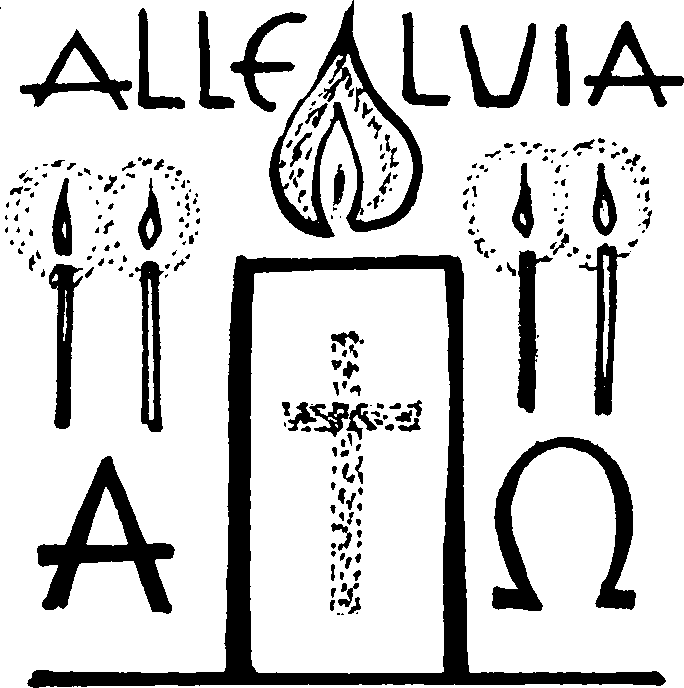 Alleluia, Alleluia
Give thanks to the risen Lord
Alleluia, alleluia, give praise to His nameReader	The Holy Gospel of our Lord Jesus Christ, according to John, chapter 15, verses 1 to 8.All	Praise and glory to God.I am the true vine, and my Father is the vine-grower. 2He removes every branch in me that bears no fruit. Every branch that bears fruit he prunes* to make it bear more fruit. 3You have already been cleansed* by the word that I have spoken to you. 4Abide in me as I abide in you. Just as the branch cannot bear fruit by itself unless it abides in the vine, neither can you unless you abide in me. 5I am the vine, you are the branches. Those who abide in me and I in them bear much fruit, because apart from me you can do nothing. 6Whoever does not abide in me is thrown away like a branch and withers; such branches are gathered, thrown into the fire, and burned. 7If you abide in me, and my words abide in you, ask for whatever you wish, and it will be done for you. 8My Father is glorified by this, that you bear much fruit and become* my disciples.  Reader	This is the Gospel of ChristAll	Praise to Christ, the Word.Alleluia, Alleluia
Give thanks to the risen Lord
Alleluia, alleluia, give praise to His nameSermonThe Nicene CreedPlease standWe believe in one God, the Father, the Almighty,
maker of heaven and earth, of all that is, seen and unseen.  We believe in one Lord, Jesus Christ,
the only Son of God,  eternally begotten of the Father,
God from God, Light from Light, true God from true God, begotten, not made, of one being with the Father;
through him all things were made.
For us and for our salvation he came down from heaven,
was incarnate of the Holy Spirit and the Virgin Mary
and became fully human.  For our sake he was crucified under Pontius Pilate; he suffered death and was buried.
On the third day he rose again in accordance with the Scriptures; he ascended into heaven and is seated at the right hand of the Father.  He will come again in glory to judge the living and the dead, and his kingdom will have no end.We believe in the Holy Spirit, the Lord, the giver of life, 
who proceeds from the Father and the Son, who in unity with the Father and the Son is worshipped and glorified,   and has spoken through the prophets.We believe in one holy catholic and apostolic Church.
We acknowledge one baptism for the forgiveness of sins.
We look for the resurrection of the dead,
and the life of the world to come.    Amen.Prayers of IntercessionPlease sit or kneelPriest	Let us pray for the Church and for the world, giving thanks for God’s goodness.Greeting of PeacePriest	The peace of Christ be always with you.All	And also with you.Priest	E te whanau, we are the body of Christ.All	By one Spirit we were baptised into one body.Priest	Keep the unity of the Spirit in the bond of peace.All	Amen. We are bound by the love of Christ. Offertory Hymn During this hymn a collection is taken and the holy table prepared for communionLove Divine, all loves excellingLove Divine, all loves excelling,
Joy of heaven, to earth come down,
Fix in us thy humble dwelling,
All thy faithful mercies crown.
Jesus, thou art all compassion,
Pure unbounded love thou art;
Visit us with thy salvation,
Enter every trembling heart.

Come, almighty to deliver,
Let us all thy life receive;
Suddenly return, and never,
Never more thy temples leave.
Thee we would be always blessing,
Serve thee as thy hosts above,
Pray, and praise thee, without ceasing,
Glory in thy perfect love.

Finish, then thy new creation,
Pure and spotless let us be;
Let us see thy great salvation,
Perfectly restored in thee,
Changed from glory into glory,
Till in heaven we take our place,
Till we cast our crowns before thee,
Lost in wonder, love, and praise!*Blessed are you, God of all creation; through your goodness we have these gifts to share.  Accept and use our offering for your glory and for the service of your KingdomBlessed be God for ever.The Lord is here.God’s Spirit is with us.Lift up your hearts.We lift them to the Lord.Let us give thanks to the Lord our God.It is right to offer thanks and praise.It is right indeed, it is our joy and our salvation, holy Lord,Almighty Father, everlasting God, at all times and in all places to give you thanks and praise through Christ your only Son.You are the source of all life and goodness;through your eternal Wordyou created all things from the beginningand formed us in your own image;male and female you created us.When we sinned and turned awayyou call us back to yourselfand gave your Son to share our human nature.You raised him to life triumphant over death;
you exalted him in glory.
By his victory over death,
the reign of sin is ended,
a new age has dawned,
a broken world is restored
and we are made whole once more.In him you have made us a holy people
by sending upon us your holy and lifegiving Spirit.Therefore with the faithful who rest in him,with angels and archangels and all the company of heaven,we proclaim you great and glorious name,forever praising you and singing:Holy, holy, holy Lord,God of power and might,heaven and earth are full of your glory.Hosanna in the highest.Blessed is he who comes in the name of the Lord.Hosanna in the highest.All glory and thanksgiving to you, holy Father;on the night before he diedyour Son Jesus Christ took breadwhen he had given you thanks,he broke it, gave it to his disciples and said:‘This is my body, which is given for you.Do this to remember me.’After supper he took the cup;when he had given you thanks,he gave it to them and said:‘Drink this all of you,for this is my blood of the new covenantwhich is shed for you and for manyfor the forgiveness of sins;do this as often as you drink it,to remember me.’Glory to you Lord Christ;your death we show forth,your resurrection we proclaim,your coming we await;Amen, come Lord Jesus.Therefore loving God,recalling your great goodness to us in Christ,his suffering and death,his resurrection and ascension,and looking for his coming in glory,we celebrate our redemption with this bread of lifeand this cup of salvation.Accept our sacrifice of praise and thanksgivingwhich we offer through Christ our great high priest.Send your Holy Spiritthat these gifts of bread and wine which we receivemay be to us the body and blood of Christ,and that we filled with the Spirit’s grace and power,may be renewed for the service of your kingdom.United in Christ with all who stand before youin earth and heaven,we worship you, O God,in songs of everliving praise.Blessing, honour and glory be yours,here and everywhere, now and forever.  Amen.Please sitThe Lord’s PrayerAs our Lord’s Jesus Christ teaches us, so we prayOur Father in heaven,
hallowed be your name,
your kingdom come,
your will be done,
on earth as in heaven.
Give us today our daily bread.
Forgive us our sins
as we forgive those who sin against us.
Save us from the time of trial
and deliver us from evil.
For the kingdom, the power, and the glory are yours
now and for ever.   AmenThe priest breaks the bread.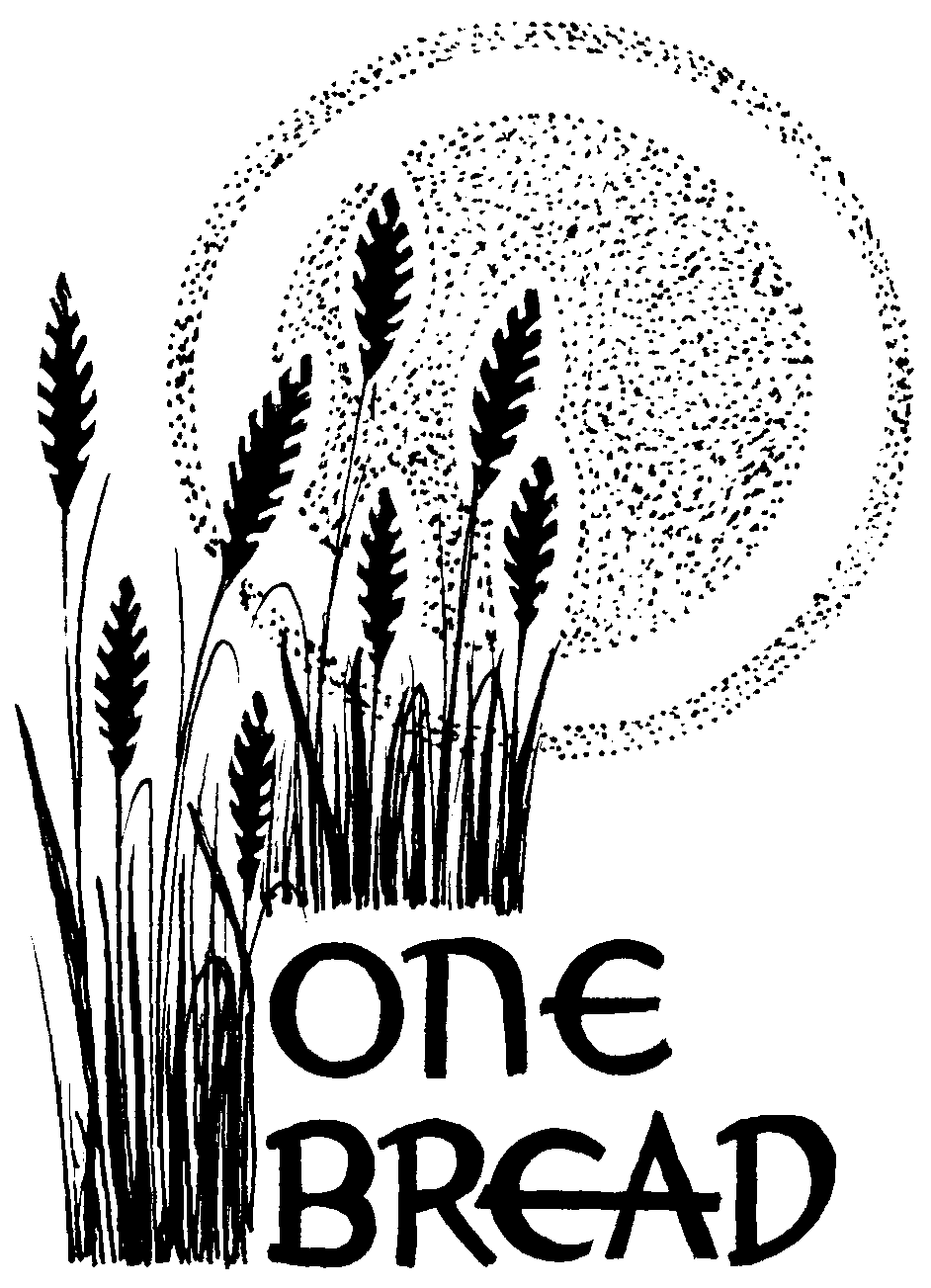 We break this breadto share in the body of Christ.We who are many are one body,for we all share the one bread.We sing together the Agnus Dei.Lamb of God, you take away the sin of the world, have mercy on us.Lamb of God, you take away the sin of the world, have mercy on us.Lamb of God, you take away the sin of the world, grant us your peace.Priest	Draw near and receive the body and blood of our Saviour Jesus Christ in remembrance that he died for us. Let us feed on him in our hearts by faith with thanksgiving.All baptised Christians are welcome to come forward and receive communionPrayer after CommunionAmen. NoticesThe BlessingGod, who through the resurrection of our Lord Jesus Christ has given us the victory, give you joy and peace in your faith, and the blessing of God Almighty, the Father, the Son, and the Holy Spirit, be with you and remain with you forever.AmenThe DismissalPriest	Go now to love and serve the Lord.  Go in peace.  Alleluia! Alleluia!  All	Amen.  We go in the name of Christ Alleluia! Alleluia!  Closing HymnI, the Lord of Sea and SkyI, the Lord of sea and sky,
I have heard my people cry.
All who dwell in dark and sin
my hand will save.
I, who made the stars of night,
I will make their darkness bright.
Who will bear my light to them?
Whom shall I send?            Here I am, Lord.  Is it I, Lord?             I have heard you calling in the night.            I will go, Lord, if you lead me.            I will hold your people in my heart.I, the Lord of snow and rain,
I have borne my people’s pain.
I have wept for love of them.
They turn away.
I will break their hearts of stone,
give them hearts for love alone.
I will speak my words to them.
Whom shall I send?             Here I am, Lord. ...... I, the Lord of wind and flame,
I will send the poor and lame.
I will set a feast for them.
My hand will save.
Finest bread I will provide
till their hearts be satisfied.
I will give my life to them.
Whom shall I send?             ……Here I am, Lord. .....PrayersChurch: Bp Steven and the diocese, Bp Richard and the Hui Amorangi o Te Wai Pounamu, Bishop-elect Michael Dooley of the Roman Catholic diocese of Dunedin, Christians in the Middle East, people and clergy of All Saints’, St. Martin’s and St. Thomas’s. Community: All Saints’ Fruit & Veges, Polytechnic and university students and staff, Selwyn College, SCM. World: Refugees, People of: Palestine and Israel, Syria, Afghanistan, Iraq. Those sick or in any other needDeparted: - especially Ven. Neville SelwoodNotices• Saint Thomas’ Pine Hill Te Haahi Mihinaare Maori o Otepoti is now running services at St Thomas’ church for a 6 month trial period.  Rev Rob Pomare will serving this community as priest.• Saint Martin’s hall the new vestry has been discussion the future of Saint Martin’s hall and the possibility of redeveloping and enlarging the crypt area of Saint Martin’s Church.  If you have any concerns, ideas, suggestions, etc. please contact Max or Diane (who will both be attending vestry meetings)• Voices for the Earth: A Climate Change Initiative' On Sunday 29th April at 2 pm Opoho is hosting, in conjunction with Knox Church in Christchurch, a seminar looking at our responses to climate change.  Titled 'Voices for the Earth: A Climate Change Initiative', we have invited five speakers from differing experiences to speak into this incredibly important issue.• Pilgrim Course For the next two weeks All Saints’ is offering a discipleship course for those who want to learn what it means to follow Jesus. This course is open to everyone, no matter where you are on your faith journey. For further information on course content please go to www.pilgrimcourse.orgTime: 7.00pm Venue: All Saints’. For further information and to register, please contact Fr. Michael on 03 477 8300 or vicar@allsaintsdn.org.nz Everyone is welcome!  • Alpha Course Rev. Max will be trailing an ALPHA course at St Martin’s in the second semester of 2018.  If you would like to volunteer to help in any way (e.g. helping run discussions of cooking hot soup) please email Max ASAP.  We need to have a small but committed team!• AAW the place and time of the next AAW meeting is changing: the AAW meeting on May 1st will be at the CATHEDRAL at 12 NOON to join the 12.10 Eucharist, followed by lunch at the Cathedral (please bring a small plate). Margaret Harding will talk about and show us the vestments she has made and her lace-making. All welcome.For more details about AAW please speak with Carol Hurd.• Parables Retreat: Storytelling for Our Time. At this retreat Janice McDrury and Amy Armstrong will present sessions on parables and storytelling.  Together the group will explore parables in scripture and in our lives and see how the two interact and relate to each other.  Over this weekend we hope to discover new perspectives of the parables we have been hearing all our lives, delve deeper into their meanings and see how they might speak into our lives.  Please join us for this weekend of prayer and fellowship deepening our lives with the Gospel and one another. 4-6 May 2018 (7pm Friday - 2pm Sunday) at Burns Lodge at Holy Cross, 89 Church St., Mosgiel. Cost:  $250 (live in) $100 (live out). For further information please contact Amy at amya@cdd.org.nz  or go to www.cdd.org.nz/formation/ (which includes the registration link).• All Saints’ Fruit & Veges If you would like to sign up and/or place an order please go to: https://store.buckybox.com/all-saints-fruit-vege If you do not wish to sign up you can still make your orders and pay by cash at your Fruit & Veges distribution centre (e.g. All Saints’ St. Martin’s or St. Thomas’s) the Thursday before delivery. Thanks for your support. • Hall hire: If you know anyone who would like to hire and of the halls in the parish let Nicki in the parish office know (479 2212). • Regular giving: Thank you to those who are giving regularly to the parish by electronic transfer or through the envelope scheme. Vestry encourages everyone involved in the parish to reflect on how much they are giving to the parish and to consider increasing their contribution to sustain and build the ministries offered here. Parish bank account. Bank: ANZ. Branch: Octagon. Account name: All Saints. Account number: 06 0901 0401135 00. If you have any questions please ask Margaret Rockliff or David Fielding. • Prayer and Spiritual life. If you would like to speak with someone about your prayer life please speak with one of the clergy. You might like to visit these prayer websites: www.sacredspace.ie  & www.pray-as-you-go.org Spiritual direction is recommended for everyone serious about their spiritual life. It is a pastoral ministry in which one Christian helps another to: pay attention to God’s personal communication to him/her, to respond to and grow in intimacy with God and to live out the consequences of this relationship. Spiritual direction offers quality listening and assistance in hearing God's voice, reflecting on the journey and facing into the movements of grace in our lives. Ask one of the clergy about this or visit the website of the association of Christian Spiritual Directors:  www.acsd.org.nz or the website of Spiritual growth ministries www.sgm.org.nz  • Pastoral care If you would like a pastoral visit for any reason please contact Fr. Michael or Jo Dodd 4770956. • Confessions by appointment with any of the priests in the parish.Next Week’s RosterPreacher		Andrew MetcalfeReaders 		Wendy, Gillian	Intercessions 		ShefChalice 		DianeNext Week’s ReadingsFirst Reading		Acts 10:44-48Psalm  			98Epistle			1 John 5:1-6Gospel 			John 15:9-17	Weekly EventsTonight2.00pm			Ross Home chapel (Salvation Army)	8.00pm			Taize service at All Saints’Tuesday	7.00pm			Pilgrim Course at All Saints’Thursdays	7.30am			Fruit and vege packing (All Saints’)4.30pm -6.00pm  	Fruit and vege distribution (St Martin’s)Sundays	10.45am  		Sunday Service 2.00pm			Ross Home chapel ServiceUpcoming EventsSunday May 20th PentecostWe will join All Saints’ church for a parish wide service.  This is a special day since Glenyss, who is a regular volunteer for fruit and veges, and a regular at parish events, will be baptised.  It is also a special day because Fr. Ivica will visiting, and doing the baptizing.  Please join us down at All Saints’ for this special day.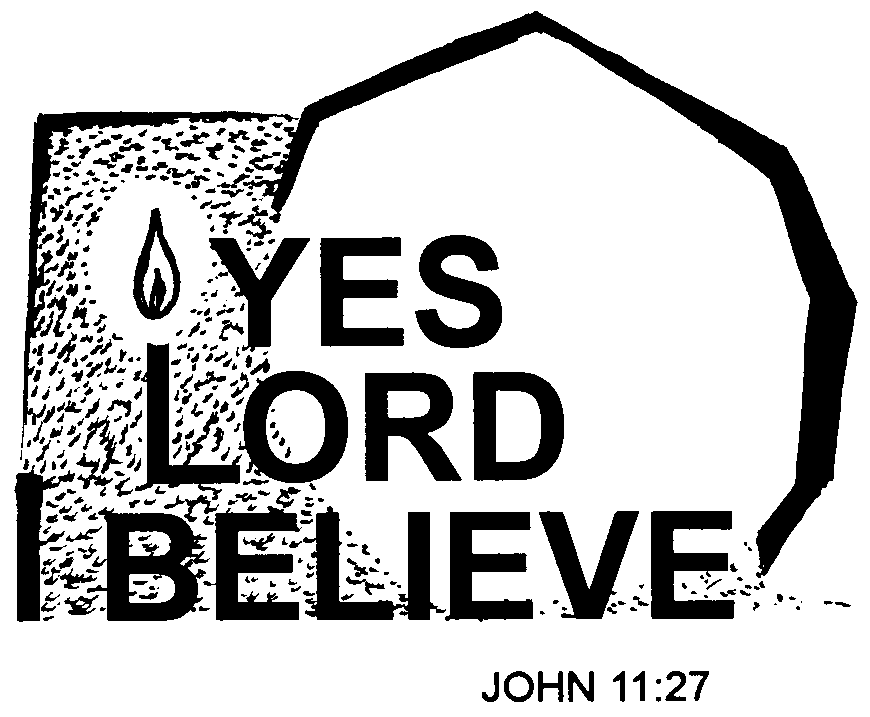 Email:		mrmaxwhitaker@gmail.com	Phone/txt:	0212972488Please visit us at www.saintmartinsnev.com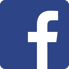 North East Valley AnglicansAlmighty God,who through your only-begotten Son Jesus Christhave overcome death and opened to us the gate of everlasting life:grant that, as by your grace going before usyou put into our minds good desires,so by your continual helpwe may bring them to good effect;through Jesus Christ our risen Lord,who is alive and reigns with you,in the unity of the Holy Spirit,one God, now and for ever.Eternal God,whose Son Jesus Christ is the way, the truth, and the life:grant us to walk in his way,to rejoice in his truth,and to share his risen life;who is alive and reigns, now and for ever.